Resposta desejada: Não para todas as questões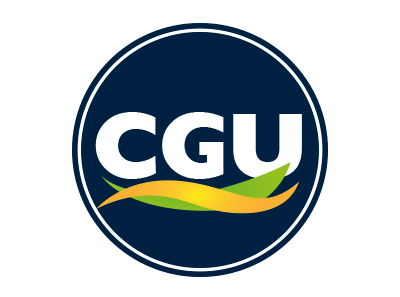 CONTROLADORIA-GERAL DA UNIÃOSecretaria Federal de Controle InternoCoordenação-Geral das Áreas de Logística, Transferências da União e TCE (CGLOT/DG)/Controladoria-Geral da União no Estado de Mato Grosso (CGU-R/MT)Auditoria de LicitaçõesRev. 0210/01/2024CHECKLIST – AUDITORIA DE LICITAÇÕES NA LEI Nº 14.133/2021 (FASE PREPARATÓRIA)CHECKLIST – AUDITORIA DE LICITAÇÕES NA LEI Nº 14.133/2021 (FASE PREPARATÓRIA)CHECKLIST – AUDITORIA DE LICITAÇÕES NA LEI Nº 14.133/2021 (FASE PREPARATÓRIA)Objetivo: Verificar a ocorrência de possíveis inobservâncias aos normativos e jurisprudência do TCU relativas às contratações públicas. Objetivo: Verificar a ocorrência de possíveis inobservâncias aos normativos e jurisprudência do TCU relativas às contratações públicas. Objetivo: Verificar a ocorrência de possíveis inobservâncias aos normativos e jurisprudência do TCU relativas às contratações públicas. ProcedimentosCritérioSNN/A1. Estudos Técnicos Preliminares (ETP)1. Estudos Técnicos Preliminares (ETP)1. Estudos Técnicos Preliminares (ETP)1. Estudos Técnicos Preliminares (ETP)1. Estudos Técnicos Preliminares (ETP)1.1 Descrição da necessidade1.1 Descrição da necessidade1.1 Descrição da necessidade1.1 Descrição da necessidade1.1 Descrição da necessidade1.1.1 - Na descrição da necessidade, a organização indicou diretamente a solução (bem, serviço ou obra), quando deveria detalhar a necessidade? Inciso I do art. 18 da Lei nº 14.133/20211.1.2 – Há indício de que a necessidade seja ilegítima, falsa ou inexistente, somente para justificar uma contratação? Inciso I do art. 18 da Lei nº 14.133/2021; Acórdão TCU nº 90/2022 – P1.2 Estimativa de Quantidades1.2 Estimativa de Quantidades1.2 Estimativa de Quantidades1.2 Estimativa de Quantidades1.2 Estimativa de Quantidades1.2.1 - As quantidades licitadas são incompatíveis com a demanda?Inciso IV do § 1º do art. 18 da Lei nº 14.133/2021; inciso III do artigo 40 da Lei nº 14.133/2021; Acórdãos TCU nº 2321/2020 - P e 989/2023 - P1.2.2 – Falta memória de cálculo e documentos que dão suporte às estimativas de quantidades?Inciso IV do § 1º do art. 18 da Lei nº 14.133/2021; inciso III do artigo 40 da Lei nº 14.133/2021; Acórdãos TCU nº 2321/2020 - P e 989/2023 - P1.3 - Estimativa de Preços1.3 - Estimativa de Preços1.3 - Estimativa de Preços1.3 - Estimativa de Preços1.3 - Estimativa de Preços1.3.1 - Os preços de referência estão fora da margem aceitável de mercado?Art. 23 da Lei nº 14.133/2021; IN Seges nº 65/2021; Acórdão TCU nº 1.819/2018-P; Acórdão nº 90/2022-P.1.3.2 - Há vínculo entre fornecedores que ofereceram orçamento para estimativa de preços? Acórdão TCU nº 4.561/2010-1 1.3.3 – A estimativa de preços deixou de considerar o quantitativo estimado a ser contratado ou foi feita cotação com fornecedores de quantitativos inferiores ao contratado? Acórdão TCU nº 301/2021 – P1.3.4 - Em se tratando de orçamento sigiloso, houve disponibilização prévia do valor orçado a algum licitante?Art. 13, I e art. 24 da Lei nº 14.133/20211.3.5 - Se a proposta de preços estava com valores inexequíveis, houve desclassificação do licitante sem que lhe fosse dada  a oportunidade de justificar? Art. 33 da IN Seges nº 73/2022; art. 59 da Lei nº 14.133/2021; Acórdão TCU nº 2961/2019-P, 2233/2022 – P1.4 Parcelamento ou não objeto1.4 Parcelamento ou não objeto1.4 Parcelamento ou não objeto1.4 Parcelamento ou não objeto1.4 Parcelamento ou não objeto1.4.1 - Nos editais das licitações cujo objeto seja divisível, houve falta de parcelamento do objeto em itens, lotes ou etapas, assim como deixou de adjudicar por item e adjudicou o objeto pelo menor preço global?Inciso II do art. 47 e também no inciso VIII do §1º do art. 18 da Lei nº 14.133/2021; Inciso V do art. 40 da Lei nº 14.133/2021; Súmula 247 do TCU1.5 Levantamento de Mercado1.5 Levantamento de Mercado1.5 Levantamento de Mercado1.5 Levantamento de Mercado1.5 Levantamento de Mercado1.5.1 – Inexiste no ETP levantamento de mercado para definição da melhor solução?Obs.: Quando se tratar de compra, locação ou acesso a bens, obrigatoriamente deve ter levantamento de mercado, conforme exigido pelo art. 44 da Lei nº 14.133/2021 e alínea “c”, III, do art. 9º da IN Seges 58/2022.Inciso V, §1º, do art. 18 da Lei nº 14.133/2021; Art. 44 da Lei nº 14.133/2021; Acórdãos TCU nº 120/2018-P, 6767/2020-1C, 2432/2021-2C ; IN 58/20221.6 Vinculação aos instrumentos de planejamento1.6 Vinculação aos instrumentos de planejamento1.6 Vinculação aos instrumentos de planejamento1.6 Vinculação aos instrumentos de planejamento1.6 Vinculação aos instrumentos de planejamento1.6.1 – Falta no ETP indicação do item do Plano de Contratações Anual (sempre que elaborado), Plano Diretor de Logística Sustentável e Planejamento Estratégico, se houver, a que a contratação se refere?Art. 18, §1º, II; art. 7º da IN nº 58/2022 e §1º do art. 8º da Portaria Seges nº 8.678/20211.6.2 – Houve elaboração pro forma do ETP? (ETP elaborado depois do Termo de Referência)Acórdão nº 2037/2019 e 122/2020 - P; incisos I e V, do art. 6º, do Decreto-Lei nº 200/672. Termo de Referência (TR)2. Termo de Referência (TR)2. Termo de Referência (TR)2. Termo de Referência (TR)2. Termo de Referência (TR)2.1 Especificação do Objeto2.1 Especificação do Objeto2.1 Especificação do Objeto2.1 Especificação do Objeto2.1 Especificação do Objeto2.1.1 - O objeto licitado está definido de forma imprecisa e insuficiente?Art. 18, II; § 1º do art. 40 da Lei nº 14.133/2021; Súmula/TCU nº 177.2.1.2 - Há especificações que direcionam a contratação para determinado fornecedor?§ 1º do art. 40 da Lei nº 14.133/2021; Acórdão TCU nº 2001/2019-P; Acórdão TCU nº Acórdão nº 214/2020-Plenário2.1.3 - Há indicação de marca no Projeto Básico/Termo de Referência sem justificativa?Art. 41 e 42 da Lei nº 14.133/2021; Acórdão nº 535/2022-P; Súmula nº 2702.1.4 - Há vedação de marca ou produto no Termo de Referência/Projeto Básico sem justificativa?inciso III do art. 41 da Lei nº 14.133/20212.1.5 – A Unidade deixou de utilizar, obrigatoriamente, os modelos de Termo de Referência, Aviso de Contratação Direta e Termo de Contrato de itens já padronizados (por exemplo: água mineral natural, sem gás, café e açúcar)?Art. 10 da Portaria nº 938/2022.4. Edital 4. Edital 4. Edital 4. Edital 4. Edital 4.1 Preâmbulo4.1 Preâmbulo4.1 Preâmbulo4.1 Preâmbulo4.1 Preâmbulo4.1.1 – O edital deixou de exigir declaração de que a empresa cumpre as exigências de reserva de cargos para pessoa com deficiência e para reabilitado da Previdência Social, previstas em lei e em outras normas específicas?Inciso IV do art. 63 da Lei nº 14.133/20214.1.2 - Em se tratando licitação presencial em município com mais de 20 mil habitantes, a Unidade deixou de apresentar justificativas para não realização do processo eletrônico e gravação da sessão em áudio e vídeo?§ 2º do art. 17 da Lei nº 14.133/20214.2. Condições de Participação4.2. Condições de Participação4.2. Condições de Participação4.2. Condições de Participação4.2. Condições de Participação4.2.1 - O edital veda a participação de consórcios sem a devida motivação? Obs.: A motivação também pode estar no ETP, TR ou no processo de contratação. Art. 15 da Lei nº 14.133, de 1º de abril de 2021; Ac nº 3.129/2019-P e 1328/2022 - P4.2.2 - Para obter o edital, exige-se valor incompatível com o custo de reprodução gráfica? O acesso ao edital é garantido de forma inadequada?Art. 176, parágrafo único, II da Lei nº 14.133/2021; Acórdão nº 2.749/2011-TCU-P 4.2.3 - Houve proibição de participação de empresas com sócios em comum ou empresas de mesmo grupo econômico? (Exceto dispensa de licitação).Inciso V do art. 14 da Lei nº 14.133/20214.2.4 - Exige-se, na fase de habilitação ou de classificação, amostras a todos os licitantes, quando o correto deveria ser apenas na fase de classificação (julgamento), do licitante provisoriamente em primeiro lugar?§ 2º e 3º do Art. 42 da Lei nº 14.133/2021; Acórdão TCU nº 6.121/2020-1C, Acórdão nº 2.640/2019-P e 7246/2022-1C.4.2.5 – Foi vedada a participação de empresa em recuperação judicial? Obs.: Não há essa vedação na Lei nº 14.133/2021Lei nº 14.133/20214.3. Habilitação Jurídica4.3. Habilitação Jurídica4.3. Habilitação Jurídica4.3. Habilitação Jurídica4.3. Habilitação Jurídica4.3.1 - Exige-se alvará de funcionamento que comprove localização específica do licitante?Art. 66 da Lei nº 14.133/2021; Acórdão 855/2009-TCU-P,  Acórdãos TCE/MT 1.199/2014-TP e Acordão 3.047/2015 – TP.4.3.2 - Foram aceitos como válidos atestados de capacidade técnico-operacional que dizem respeito a serviços executados em data anterior à alteração do contrato social?Acórdão TCU nº 642/2014 – P4.3.3 - Houve desclassificação de empresa por não possuir CNAE compatível com objeto, sem verificar o contrato social?Acórdão TCU nº 2207/2022 - P4.4. Regularidade Fiscal e Trabalhista4.4. Regularidade Fiscal e Trabalhista4.4. Regularidade Fiscal e Trabalhista4.4. Regularidade Fiscal e Trabalhista4.4. Regularidade Fiscal e Trabalhista4.4.1 - Exige-se “quitação” em vez de “regularidade” fiscal? Art. 68 da Lei nº 14.133/2021; Súmula TCU nº 283, de 26/06/2013; Acórdão 35/2015 – SC do TCE/MT.4.4.2 - Exige-se certidão negativa de débitos trabalhistas em nome do sócio?Art. 68 da Lei nº 14.133/2021; Ac TCU nº 628/2019-P.4.4.3 - Houve exigência de quitação com o CREA?Inciso V do art. 67 da Lei nº 14.133/2021; Acórdão TCU nº 2126/2016, 655/2016 e 1357/2018, todos do Plenário4.5. Qualificação Técnica4.5. Qualificação Técnica4.5. Qualificação Técnica4.5. Qualificação Técnica4.5. Qualificação Técnica4.5.1 - Exige-se número mínimo, máximo ou fixo de atestados?Inciso I e II do art. 67 da Lei nº 14.133/2021; Ac. TCU 3123/2021 - P 4.5.2 - O edital exigiu nos atestados comprovação de quantitativo mínimo de serviços prestados superiores a 50% do quantitativo a executar?Art. 67, § 2º; Ac. TCU nº 1251/2022 – 2C; Acórdão TCU nº 1221/2020 - P4.5.3 - Foi exigida qualificação técnica em relação a parcelas pouco relevantes do objeto licitado? § 1º do art. 67 da Lei nº 14.133/2021; Acórdão TCU 1948/2022 – P; Súmula TCU 263/2011.4.5.4 – Foram aceitos atestados de capacidade técnico-profissional de pessoas que deram causa a sanções?§ 12º do art. 67 da Lei nº 14.133/20214.5.5 - A qualificação técnica exige profissional do quadro permanente, restringindo a forma de comprovar esse vínculo (somente carteira de trabalho, por exemplo), sem permitir que se comprove por meio de contrato de trabalho regido pela legislação civil comum?Acórdãos nºs 2.361/2018-P, 409/2020-P; 1336/2022 – 2C; Súmula 272 do TCU4.5.6 - Houve exigência de visita técnica obrigatória e realizada somente pelos responsáveis técnicos da licitante?§ 2º e § 3º do art. 63 da Lei nº 14.133/2021; Acórdão TCU nº 3301/2015, 2361/2018, 170/2018, 1246/2022 - P4.5.7 - Foi exigido indevidamente que os atestados estejam acompanhados de cópias de notas fiscais ou contratos?Inciso I e II do art. 67 da Lei nº 14.133/2021; Ac TCU 796/2022 - P4.5.8 - Exige-se certificado de qualidade que não é obrigatório por lei como requisito de habilitação? (Exemplos: ISO, ABIC, CBQPH, etc).Artigo 37, inciso XXI, da CF, § 1º do art. 42 da Lei nº 14.133/2021; Acórdãos TCU nºs 381/2009 e 3.291/2014 - P4.5.9 - O edital vedou o somatório de atestados para comprovação da quantidade mínima de serviço compatível com o objeto licitado sem justificativa?Inciso I e II do art. 67 da Lei nº 14.133/2021; Acórdãos TCU nºs 7.105/2014-2C, 8.677/2019-2C, 409/2020-P, 1.019/2020-P.4.5.10 - O edital proibiu a apresentação de atestados emitidos por empresas do mesmo grupo econômico?Inciso I e II do art. 67 da Lei nº 14.133/2021; Acórdão TCU nº 2.241/2012 e 451/2020 - P4.5.11 - Foi exigido atestado com limitação de tempo? Por exemplo, comprovação que já executou serviço compatível nos últimos 5 anos. § 2º do art. 67 da Lei nº 14.133/2021; Acórdão TCU nº 2205/2014 – 2ª Câmara4.5.12 - Foi exigido comprovação de Capital Circulante Líquido CCL em contratação de serviço SEM dedicação exclusiva de mão de obra?Ac. TCU nº 790/2022 - P4.5.13 - Houve exigência indevida de registro no conselho profissional (CREA, CRA etc.)?Ac TCU nº 2573/2021-P (exigência de Crea para jardinagem).4.5.14 - Houve exigência indevida de visto do Crea da seção local?inciso V do art. 67 da Lei nº 14.133/2021; art. 58 da Lei nº 5.194/664.5.15 - Exige-se Certificado de Boas Práticas de Fabricação e Controle emitido pela ANVISA (licitação de medicamentos)?TCU. Ac nºs 2.162/2019-P, 961/2020-P, 1.580/2022 - P4.5.16 – Houve exigência de atestado de capacidade técnica sem definição de parâmetros objetivos para sua avaliação (definição de parcelas de maior relevância técnica ou valor significativo)?Art. 67, I da Lei nº 14.133/2021; Acórdãos TCU no 2237/2021-P, 2263/2021-P, 3123/2021-P e 5960/2021-2C 4.5.17 – Foi exigida carta de solidariedade emitida pelo fabricante, que assegure a execução do contrato, no caso de licitante revendedor ou distribuidor, sem motivação adequada no processo? Inciso IV do art. 41 da Lei nº 14.133/20214.6. Qualificação Econômico-Financeira4.6. Qualificação Econômico-Financeira4.6. Qualificação Econômico-Financeira4.6. Qualificação Econômico-Financeira4.6. Qualificação Econômico-Financeira4.6.1 - Exige-se capital social integralizado?Artigo 37, inciso XXI, da CF; § 4º do art. 69 da Lei nº 14.133/2021.4.6.2 - A garantia de proposta, se exigida, está acima do percentual de 1% do valor estimado da contratação? Art. 58 da Lei nº 14.133/2021 4.6.3 - Os índices contábeis são incomuns e estão acima de valores usuais (por exemplo, liquidez acima de 1,5 ou Grau de Endividamento de no máximo 0,3)? § 5º do art. 69 da Lei nº 14.133/2021; Súmula TCU 289/2016.5. Recursos e Impugnações5. Recursos e Impugnações5. Recursos e Impugnações5. Recursos e Impugnações5. Recursos e Impugnações5.1 - O edital exige que a apresentação de recursos e impugnações seja feita somente presencialmente, protocolizando na organização, sem permitir a apresentação por e-mail? Acórdão nº 2266/2011 – TCU e Art. 5º, inciso XXXIV e LXXVII, da Constituição Federal5.2 – As respostas às impugnações e recursos foram genéricas, sem indicar os pressupostos das decisões adotadas, com análise de todo o conteúdo apresentado pelo licitante, de modo a proporcionar efetivamente o contraditório?  Acórdãos TCU nº 9/2020, 1923/2020, 2076/2021 e 796/2022, todos do plenário5.3 - O edital limita prazo de impugnação ao horário de funcionamento da organização ou exige que seja protocolizada somente presencialmente? Obs.: Limitação do prazo de impugnação do edital ao horário de funcionamento da entidade, vez que poderia ser feita pela internet, não exige prontidão para o seu recebimento e não interfere no horário de início da análise de impugnação, sendo tal condição excessivamente formal, pode aceitar até às 23h59min da data limite.Acórdão TCU nº 969/2022 - Plenário6. Garantias6. Garantias6. Garantias6. Garantias6. Garantias6.1 - O edital deixou de fixar prazo de 1 mês, contado da data de homologação da licitação e anterior à assinatura do contrato, para a prestação da garantia pelo contratado quando optar pela modalidade seguro-garantia?Art. 96, §3º, da Lei nº 14.133/20217. Publicidade Precária7. Publicidade Precária7. Publicidade Precária7. Publicidade Precária7. Publicidade Precária7.1 - Deixou-se de publicar os editais e resultados nos meios definidos em Lei? Divulgação obrigatória: i) inteiro teor e anexos do edital no PNCP; ii) extrato no Diário Oficial e Jornal de Grande Circulação. Divulgação facultativa: i) inteiro teor no sítio da entidade e divulgação direta aos interessados; outros documentos da fase preparatória, após a homologação, devem ser publicados no PNCP (obrigatória) e sítio da entidade (facultativo)Art. 54 da Lei nº 14.133/2021; Acórdãos TCU nºs 2.622/2015-P e 1.142/2020-P; Lei nº 12.527/2011, arts. 3°, I a V, 5º, 7º, VI, e 8º, §1º, IV, e §2º;7.2 – A Unidade deixou de publicar o Estudo Técnico Preliminar (ETP) junto com a publicação do edital?Inciso II do art. 9º da IN SEGES/ME nº 81/2022; Acórdão 1489/2023 – P; art. 20 do Decreto nº 7.724/20127.3 – Houve disponibilização de planilhas em pdf ou inserção de documentos no Compras.gov.br em formato não editável, que não permita a busca de conteúdo, infringindo a Lei de Acesso à Informação?Ac. TCU nº 934/2021-P7.4 – Houve exigência de cadastro prévio para obter o edital e anexos?§3º do art. 25 da Lei nº 14.133/2021; 7.5 - A publicidade do certame é insuficiente ou inadequada ou há redução do prazo útil mínimo da modalidade?Art. 54 da Lei nº 14.133/2021; Acórdão TCU nº 1.142/2020-P; Lei nº 12.527/2011, arts. 3°, I a V, 5º, 7º, VI, e 8º, §1º, IV, e §2º; 8. Agentes Públicos8. Agentes Públicos8. Agentes Públicos8. Agentes Públicos8. Agentes Públicos8.1 - Foram designados servidores que desempenham funções essenciais na licitação com vínculo habitual com licitantes ou contratados? Obs.1 – A proibição de vínculo se estende a eventual subcontratado. Obs.2 - Um controle poderia ser um documento em que o servidor declare não possuir tal vínculo. Art. 7º, inciso III e § 3º. do art. 122 da Lei nº 14.133/2021; Decreto nº 11.246/20228.2 - O agente de contratação designado não é servidor efetivo ou empregado público do quadro permanente? Art. 8º da Lei nº 14.133/2021; Decreto nº 11.246/20228.3 - O agente de contratação (ou pregoeiro) designado praticou algum ato da fase interna da licitação que pode caracterizar falta de segregação de funções? Ex.: elaboração do ETP, TR, Pesquisa de Preços, edital, etc.Decreto nº 11.246/2022; §1 do art. 7º da Lei nº 14.133/2021; Acórdãos TCU 3.381/2013 - P e 2.448/2019 – P.Brasília/DF, ____/____/_______Responsável pela análise (nome, cargo)